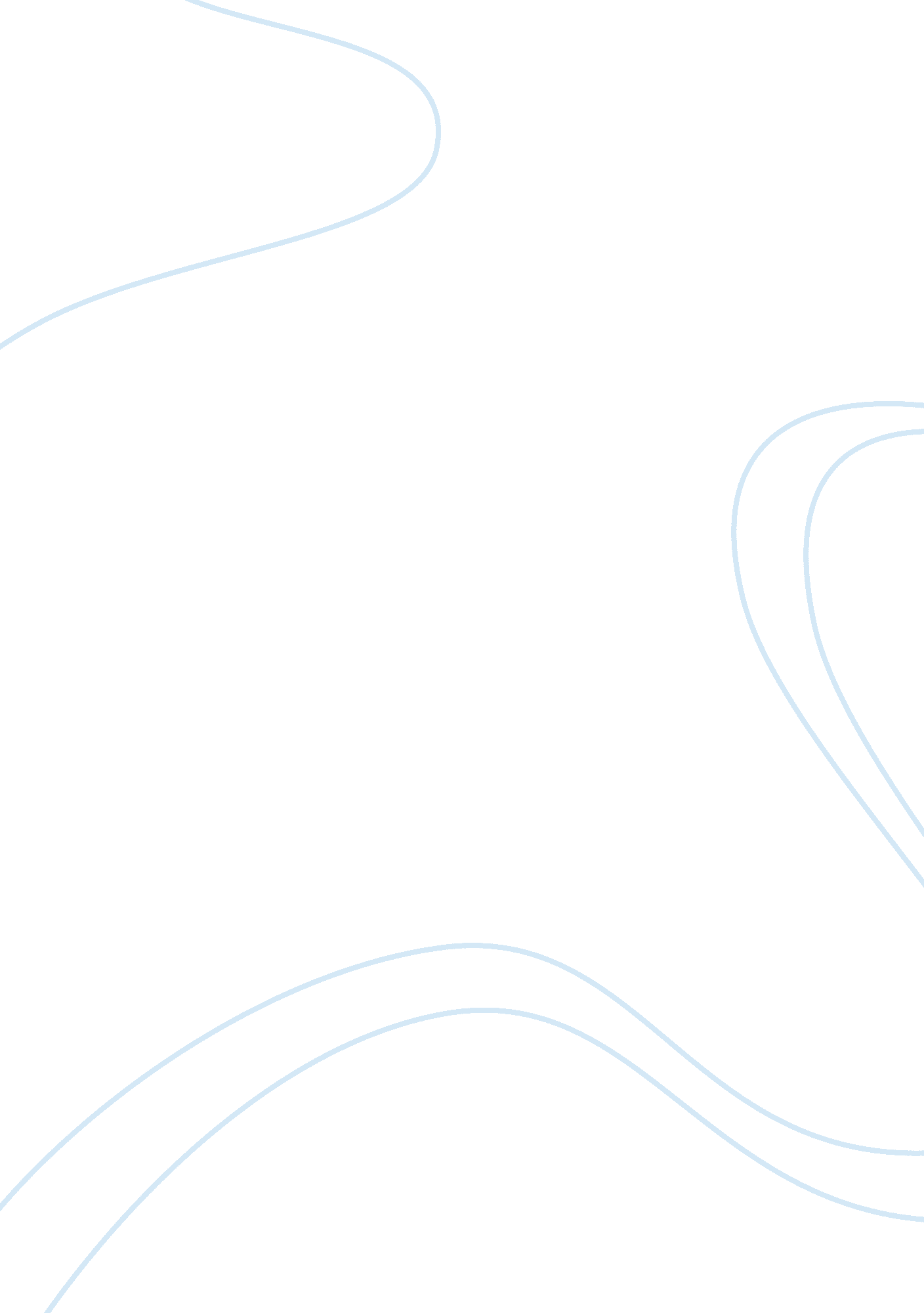 The foundation of democracy: waiting for the king to come essay (critical writing...Politics, Democracy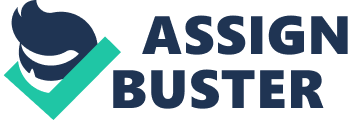 One of the things that make the fundament of the United States, democracy is not merely a word, but the long-suffered result, won in the hardest battles. However, the process of the state democratization is far from being over yet. Another step that brought the country closer to establishing the democratic society and providing the rights and freedoms to all of its citizens were the presidential elections that took place recently. Once choosing the man who is bound to lead the country to another victory over the economical standstill, the financial complicacies and the international misconceptions arising between the United States and the rest of the world, the country will necessarily see its expectations come true. For those who still consider the presidential elections an international show-off, Gibbs says, Barack Hussein Obama did not win because of the color of his skin. Nor did he win in spite of it. He won because at a very dangerous moment in the life of a still young country, more people than have ever voted before came together to try and save it [Gibbs]. Thus, it must be admitted that the result of the elections was another step towards the principles of democracy. With help of the politics conducted by Obama, the country is bound to prosper. “ A nation does not need a big President in small times; it needs one only when the future is spitting out monsters” [Gibbs]. Considering the history of the USA, one has to admit that the country has seen hard times, yet there has always been someone or something to help the country rise from the ashes. Encouraging the economical progress and making people strive for the new discoveries, the XX century was a huge step towards the brand new world. Perhaps, one of the greatest discoveries that started the machine of the U. S. progress was the invention of electricity. “ Electric motors replaced steam engines as the basic source of energy in factories,” [Divine 736] Divine marked, and clarified that this is where the progress was launched. Who could have thought that in several decades, overcoming the economic weakness, the country will start a completely new epoch – the Jazz Age, when “ the city replaced the countryside” [Divine 764]? Comparing the new and the old vision of the past events suggested by Divine, one can consider the 1920ies not only as the age of Great Depression, but also as the time when the transition to modern America [Divine 735] was carried out. Considering the current state of the country, one can still claim that a lot needs to be done. For the progress to continue, people must not cease their efforts in shaping the country and establishing the democracy [Morris 04/26]. Therefore, planning the further improvements is one of the most important tasks nowadays. One of the most evident spheres that require mending is the one of the People’s Rights [Morris 05/05]. Started in the distant 1909, the campaign for people’s rights [Morris 05/05] still continues, taking various shapes, such as the rights of women, the rights of the disabled, etc. Helping people to have their rights acknowledged by the rest of the world is one of the most essential issues at present. Therefore, this seems to be the sphere that deserves further improvement, along with the country economics and the home and foreign policy. Divine, Robert, et al. America Past and Present, Brief Edition, Vol. 1, 7th Ed. New York City, NY: Pearson, 2007. Print. Gobbis, Nancy. “ This is Our Time.” TIME, Nov. 17, 2008. Print. Morris. “ Class Lectures.” 2011. Microsoft Word file. 